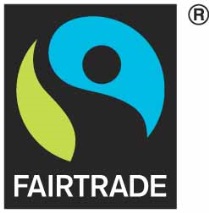 Il Marchio di Certificazione FAIRTRADEIl Marchio internazionale di Certificazione FAIRTRADE è il marchio etico più riconosciuto al mondo. La sua mission è quella di supportare le organizzazioni di agricoltori e lavoratori di Asia, Africa e America Latina, rendendole capaci di entrare nel sistema commerciale in condizioni di trasparenza e correttezza.Il Marchio FAIRTRADE assicura ai gruppi di contadini e lavoratori dei Paesi in via di sviluppo il pagamento di un prezzo stabile (Fairtrade Minimum Price) tale da coprire i costi medi di una produzione sostenibile, e un margine aggiuntivo da investire in progetti sociali, sanitari, ambientali per le comunità o di miglioramento della produttività (Fairtrade Premium). Sono le organizzazioni a decidere democraticamente come investire il Premium.In questo modo, sugli scaffali di oltre 5.000 negozi solo in Italia, sono in vendita caffè, cacao, banane, ananas, tè, zucchero di canna, frutta secca, riso, spezie, rose, cotone, cosmetici coltivati o realizzati secondo criteri che contribuiscono a migliorare la vita di chi lavora nei Paesi in via di sviluppo.I prodotti Fairtrade si trovano in migliaia di punti vendita, dagli ipermercati ai negozi del biologico, dai supermercati ai negozi di vicinato, ma anche nei bar, nelle mense e nei distributori automatici.In Italia il Marchio di Certificazione FAIRTRADE è gestito dal consorzio Fairtrade Italia.Per maggiori informazioni:www.fairtrade.itwww.facebook.com/FairtradeItaliawww.twitter.com/fairtradeitalia